.Intro: 64 counts (approx. 44 secs)If using the single version (3:59) commence immediately on “look” so that the restarts are in the same place as the album track.S1: Mambo Forward, Mambo Back, Volta ¾ Turn Right(RESTART 3 here during Wall 6)(9:00)S2: Twinkle, Twinkle, Hitch Turn, Sway Left, Right, Left with Drag, Big StepS3: Rock, Recover, Side, Rock, Recover, ¼ Right, Step, ¼ Pivot Right, Cross ShuffleS4: Reverse Rumba, Step ½ Pivot, Turn ½ Stepping Back, Sailor ⅛ LeftS5: Forward, Recover, ⅛ Right Side, Recover, Back, Recover, Side, Cross, Recover, Chasse to LeftS6: Vaudeville Steps, Behind, Side, Cross Shuffle, Stomp to RightS7: Left Sailor, Weave Behind, Side, Cross, Side Rock, Recover, Kick, Cross, Side Rock, Recover, ForwardS8: Step Left, ½ Pivot Right, Full Triple Turn Forward, Step Right, ½ Pivot Left, Walk, Clap, Walk, Clap(or replace the full triple turn with a shuffle forward – left, right, left)Start OverRESTARTS: There are 3 restarts which occur during Walls 2, 4 and 6 as follows:RESTART 1: During Wall 2, after 16 counts close left to right (&) restart facing 6 o’clock.RESTART 2: During Wall 4, dance 32 counts but don’t turn the sailor step ⅛ at counts 7&8, keep facing 6 o’clock then Restart.RESTART 3: During Wall 6, after 4 counts dance the mambo forward (1&2), mambo back(3&4) then Restart facing 12 o’clock.ENDING: Turn the voltas full turn to finish at 12 o’clock.(If using the single version dance up to count 38 and then slow down the chasse to finish (12 o’clock).Look For The Good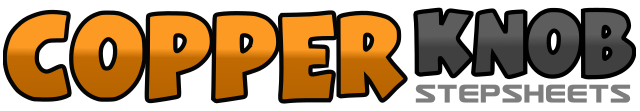 .......Count:64Wall:2Level:Intermediate.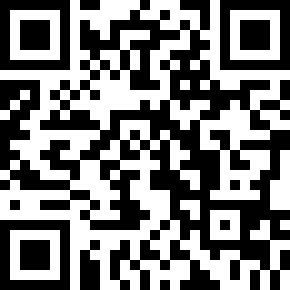 Choreographer:Pat Stott (UK), Rob Fowler (ES) & I.C.E. (ES) - June 2020Pat Stott (UK), Rob Fowler (ES) & I.C.E. (ES) - June 2020Pat Stott (UK), Rob Fowler (ES) & I.C.E. (ES) - June 2020Pat Stott (UK), Rob Fowler (ES) & I.C.E. (ES) - June 2020Pat Stott (UK), Rob Fowler (ES) & I.C.E. (ES) - June 2020.Music:Look For The Good - Jason Mraz : (Album Version)Look For The Good - Jason Mraz : (Album Version)Look For The Good - Jason Mraz : (Album Version)Look For The Good - Jason Mraz : (Album Version)Look For The Good - Jason Mraz : (Album Version)........1&2Rock forward on right, recover on left, small step back on right3&4Rock back on left, recover on right, small step forward on left5&6&Turn ¼ right stepping forward on right, step on ball of left next to right, turn ⅛ right stepping forward on right, step on ball of left next to right7&8Turn ⅛ right stepping forward on right, step on ball of left next to right, turn ¼ right stepping forward on right1&2Cross left over right, step right to right side, replace weight on left turning body slightly left3&4Cross right over left, step left to left side, replace weight on right turning body slightly right&Turn ¼ right hitching left foot just off the floor5-6Step left to left side twisting shoulders to left, transfer weight to right twisting shoulders to right7Transfer weight to left twisting shoulders to left and drag right foot towards left8Push off left foot and take a big step to right (RESTART 1 here during Wall 2) (12:00)1&2Cross left over right, recover on right, left to left3&4Cross right over left, recover on left, turn ¼ right stepping forward on right5-6Step forward on left, turn ¼ right transferring weight to right7&8Cross left over right, right to right, cross left over right (6:00)1&2Right to right, close left to right, back on right3&4Left to left, close right to left, forward on left5&6Step forward on right, ½ pivot left transferring weight to left, make another ½ turn left stepping back on right sweeping left round7&8Step left behind right as you turn ⅛ left, step right to right side, step forward on left (4.30) (RESTART 2 here during Wall 4) (4:30)1&Rock forward on right to 4.30, recover on left (4:30)2&Turn ⅛ right and rock right to right side, recover on left (6:00)3&4Rock back on right, recover on left, step right to right side5-6Cross rock left over right, recover on right7&8Step left to left side, close right to left, step left to left side (6:00)1&2&Cross right over left, left to left, extend right heel diagonally forward right, close right to left3&4Cross left over right, right to right, extend left heel diagonally forward left5&6Left behind right, right to right, cross left over right&7-8Step right to right on ball of right, cross left over right, stomp right to right (6:00)1&2Cross left behind right, right to right, step in place of left3&4Right behind right, left to left, cross right over left5&6&Rock left to left, recover on right, kick left forward, cross left over right7&8Rock right to right, recover on left, forward on right (6:00)1-2Step forward on left, ½ pivot right transferring weight to right3&4Make ½ turn right stepping back left, ½ turn right stepping forward on right, step forward on left5-6Step forward on right, ½ pivot left transferring weight to left7&8&Walk forward on right, clap, walk forward on left, clap (6:00)